Пәні: Қазақстан тарихы.                                            Сыныбы: 9-сынып Сабақтың тақырыбы:  $36.Ауыл шаруашылығының дамуы. Тың игеру. Жұмыс дәптері (40 минут)Қазақстан тарихы.         9-сынып.       Оқушының аты-жөні: ______________________________________                   Сабақтың тақырыбы:  $36.Ауыл шаруашылығының дамуы. Тың игеру. Жұмыс дәптеріОң жақ бағандағы тапсырмаларды құрастырушы мұғалімдердің есіне:І  кезең. Төмендегі  «Көпір» тапсырмаларын оқушылар үйде орындап, бүгінгі сабаққа дайындалып келеді. Мұғалім алғашқы 5-6 минутта: а) ұйымдастыру сәтін; б) алдыңғы тақырыптың Ш кезеңінің үш деңгейлік тапсырмаларын үйде аяқтап келу дәрежесін тексергеннен кейін в) «Көпір» тапсырмаларын тексереді)«Көпір»тапсырмалары өткен тақырыптар бойынша жаңа сабақты меңгеруге негіз болатын қайталау тапсырмаларыЕсіңе түсір!Соғыстан кейінгі жылдары Қазақстанның жағдайы қандай болды?Қазақстанда ұжымшарлар мен кеңшарлар негізінен қандай шаруашылықпен айналысты?Н.С.Хрушев билікке келгеннен кейін шаруашылықты дамыту бағытында қандай шараларды жүзеге асырды?                                        ІІ кезең (топтық жұмыс) жаңа сабақты топтық жұмыс барысында оқушылардың өз бетімен меңгеруіне жағдай жасау:       а) оқушылар төмендегі «Білу», «Түсіну», «Талдау», «Жинақтау» тәсілдеріне сәйкес тапсырмаларын өздері толтырады    (8 минут);  ә) жауаптарын мұғаліммен бірге талдайды (8 минут).  Нәтижесі ауызша марапатталады.                                        ІІ кезең (топтық жұмыс) жаңа сабақты топтық жұмыс барысында оқушылардың өз бетімен меңгеруіне жағдай жасау:       а) оқушылар төмендегі «Білу», «Түсіну», «Талдау», «Жинақтау» тәсілдеріне сәйкес тапсырмаларын өздері толтырады    (8 минут);  ә) жауаптарын мұғаліммен бірге талдайды (8 минут).  Нәтижесі ауызша марапатталады.Теориясы:«Білу»(тақырып мазмұны бойынша кім?не?қандай? қалай?нені? қашан?не істеді сияқты сұрақтарға жауап беретін толық ақпарат іріктеліну керек)Бос орынға тиісті сөзді қой;1.1953 жылдың соңында тың игеруге қатысты мәселелер Одақ деңгейінде қызу талқыланып жатты.2. «Жерді жаппай жыртып тастау дәстүрлі мал шаруашылығын дамытуға зиян келтіреді» деп санаған партия ұйымының басшылары орнынан алынды.3.Тың және тыңайған жерлерді игеру туралы шешім 1954 жылдың көктемінде қабылданды.4.Тың игерудің алғашқы екі жылында республикаға барлығы 640 мың адам келді.5.Олардың 150 мыңы ғана ауыл шаруашылығының механизаторлары еді.6.1954 жылдан бастап егіске жарамды жерді зерттеу жұмыстары  жүргізілді.7. Тың игеру республиканың Ақмола, Көкшетау, Қостанай, Павлодар, Солтүстік Қазақстан, Торғай облыстарында жүргізілді.8.Тың игерушілер айтарлықтай көрсеткішке 1956жылы жетті. Бұл жылы республикада 16 млн т астық жинады.9. 1956-1958 жылдары республикада тағы да 4,8млн га тың жер игеріліп, егіс аумағы 28,6 млн га-ға дейін өсті.10.Қызылорда облысы, Шиелі ауданы  «Қызыл ту» ұжымшарының звено жетекшісі Ыбырай Жақаев күріштен рекордты өнім алуға қол жеткізді.11.1940-1950 жылдар ішінде Қазақстанда 15 жаңа қала, 86 қала тұрпатты поселке, жүздеген шағын елді мекендер пайда болды.12.Жоғары көрсеткіштерге қол жеткізу үшін орасан мол аумақтар жыртылып, экологиялық тепе-теңдік бұзылды. Топырақ эрозиясы күшейді, жердің құнарлы қарашірік қабаты (гумус) желге ұшты.13.Дәстүрлі мал шаруашылығы шығынға ұшырап, бұл жағдай тиісінше ет,сүт өнімдерінің тапшылығын туғызды.14.Біраз жылдан кейін астық өндіру қарқыны төмендеп, тыңның берері азая бастады.15Республика бойынша жалпы өнім өндіруді 70 пайызға арттыру көзделгенімен, іс жүзінде ол 15 пайызға ғана артты.16.Тың игеру барысында 1960 жылдардың басына дейін Қазақстанға 2 млн-ға жуық адам қоныс аударды.17.1959 жылғы халық санағы бойынша республикада тұратын жергілікті ұлт өкілдерінің саны 2 млн 787 мың, яғни Қазақстанда мекендеген барлық тұрғындардың небәрі 29 %-ын ғана құрады. 18.1950жылдардың ортасынан бастап Қытай Халық Республикасында тұратын қазақ диаспорасының бір бөлігі отанына оралуға мүмкіндік алды.19.1960 жылдардың басына дейін Қытайда тұратын қазақтардың 200 мыңы Қазақстанға оралды 20.Кеңестік өкімет оларды түгел көшіріп алуға құлықты болмады.21.Демографиялық ахуалдың орыс тілді тұрғындардың пайдасына шешілуі қазақ тілі мен мәдениетін ауыр жағдайға ұшыратты.22. 1956 жылмен салыстырғанда 1965 жылы мал басы 67,4%-ға көбейіп, жалпы саны 39 млн-ға жетті. Теориясы: «Түсіну»(неге? неліктен? себебі? не үшін?сұрақтары оқушының жоғарыда берген жауаптарына оларды тереңдету  үшін қойылады) Себебін анықта;1. Не себепті партия ұйымының басшылары орнынан алынды? Ж: Себебі «Жерді жаппай жыртып тастау дәстүрлі мал шаруашылығын дамытуға зиян келтіреді» деп санаған партия ұйымының басшылары орнынан алынды.2.Не себепті біраз жылдан соң астық өндіру қарқыны төмендеп, тыңның берері азая бастады? Ж: Себебі Топырақ эрозиясы күшейді, жердің құнарлы қарашірік қабаты желге ұшты.3.Не үшін Кеңес үкіметі Қытайда тұратын қазақтарды Қазақстанға көшіріп алып келіп алмады?Ж: Себебі Кеңестік өкімет оларды түгел көшіріп алуға құлықты болмады.Теориясы:«Талдау»(1.Салыстыр,2. Айырмашылығы неде?3. Ұқсастығы неде?4.Тақырыптың басты идеясын жаз деген тапсырмалар  Немесе 1-3 тапсырмаларды Венн диаграммасы арқылы қамтуға болады.Тың және тыңайған жерлерді игеру саясатыТеориясы: «Жинақтау»(Қорытынды  шығар,анықтама бер,  мазмұнды жүйеле, кестені,  тірек сызбаны, сөзжұмбақты толтыр немесе өзің құрастыр тағы  с.с. басқа түрдегі тапсырмалар оқушының жоғарыдағы «тақырыптың басты идеясына» жазған жауабына қойылады)Сәйкестендір         Оқулықпен жұмыс (5 минут): төмендегі  «Қолдану» және оқушының тақырып мазмұнына  «Баға беруі» тәсілдеріне сәйкес, яғни рефлексия жасауға, эссе жазуға арналған,  практика жүзінде бекіту тапсырмалары орындалады . Нәтижесі ауызша марапатталады.         Оқулықпен жұмыс (5 минут): төмендегі  «Қолдану» және оқушының тақырып мазмұнына  «Баға беруі» тәсілдеріне сәйкес, яғни рефлексия жасауға, эссе жазуға арналған,  практика жүзінде бекіту тапсырмалары орындалады . Нәтижесі ауызша марапатталады.Практикасы: «Қолдану»(оқулықпен жұмыс жүргізу барысында тек қарапайым тапсырмалармен бекіту жүргізіледі. Дайын формулалар арқылы есептер шығару орындалады)Картадан көрсетТың игеру республиканың қай облыстарында жүргізілді?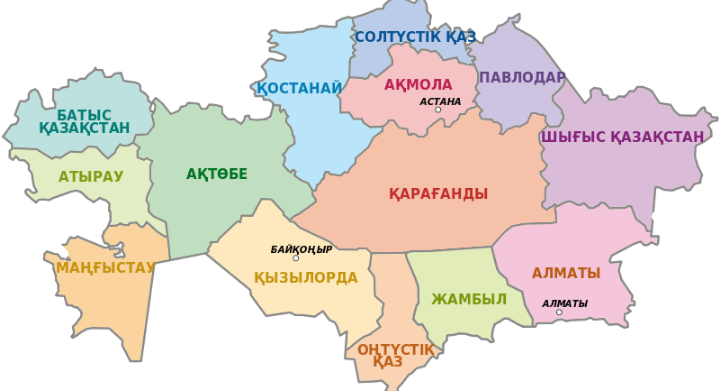 Практикасы«Баға беру» (Сен қалай ойлайсың? Не істер едің? деген тапсырмалар оқушыға жоғарыда алған білімін (теория бойынша) және біліктілігін (практикасы бойынша) өмірдегі жағдаяттарды шешуге бағытталып қойыладыСен қалай ойлайсың?Тың игеру республика экономикасын дамытуға жақсы әсер етті ме? Тың игеру астық мәселесін шеше алды ма?Өзіңнің ойыңды жазуға болады.ІІІ кезең (кері байланыс – бағалау кезеңі): Жеке жұмыс. Жоғарыда меңгерген мазмұнды үш деңгейге іріктеп (әр деңгейдің білімділік, біліктілік, яғни құзыреттілік деңгейін анықтайтын тапсырмалар) оларды біртіндеп орындату арқылы балл жинату барысында оқушының құзіреттілік деңгейін анықтап, әділ бағалау жүзеге асырылады. Бұл тапсырмаларды оқушылар сабақтың соңына дейін қалған 15 минуттың 12 минутында орындайды + 3 минут қортынды жасалады.  Қалған тапсырмаларлы үйде аяқтап келеді.ІІІ кезең (кері байланыс – бағалау кезеңі): Жеке жұмыс. Жоғарыда меңгерген мазмұнды үш деңгейге іріктеп (әр деңгейдің білімділік, біліктілік, яғни құзыреттілік деңгейін анықтайтын тапсырмалар) оларды біртіндеп орындату арқылы балл жинату барысында оқушының құзіреттілік деңгейін анықтап, әділ бағалау жүзеге асырылады. Бұл тапсырмаларды оқушылар сабақтың соңына дейін қалған 15 минуттың 12 минутында орындайды + 3 минут қортынды жасалады.  Қалған тапсырмаларлы үйде аяқтап келеді.І деңгей (5 балл)І деңгей (5 балл)Теориясы: «Білу»(тақырып мазмұны бойынша кім?не?қандай? қалай? нені? қашан?не істеді сияқты сұрақтарға жауап беретін толық ақпараттар  іріктелініп ІІ кезеңдегіге қарағанда керісінше қойылады)Тест1.Тың игерудің алғашқы екі жылында республикаға қанша адам келді?А.640 мыңБ.150 мың2.Тың игерушілер айтарлықтай көрсеткішке қай жылы жетті?А.1956ж                б.1954ж3.Егіске жарамды жерлерді зерттеу жұмыстары қай жылы жүргізілді?А.1954ж               б.1950ж.4.Тың игеру барысында 1960 жылдардың басына дейін Қазақстанға қаншаға жуық адам қоныс аударды?А. 2,5 млн-ға дейін.Б.2 млн-ға дейін.5.Күріш өндіруден рекорд жасаған кім?А.Ы.ЖақаевБ.Л.БрежневПрактикасы:«ҚОЛДАНУ»(ІІ кезеңдегіге қарапайым тапсырмалар үлгісіндегі тапсырмалар орындалады)Сандарды сөйлет Республикада 4,8млн га                                       тың жер игерілді                             егіс аумағы 28,6 млн га өсті    Қазақстанға 2 млн-ға жуық адам қоныс аударды.                                             15 жаңа қала, 86 қала тұрпатты                                              поселке, жүздеген шағын елді                                             мекендер пайда болды.ІІ деңгей (5 балл + 4 балл = 9 балл)Теориясы: «Түсіну»(неге? неліктен? себебі? не үшін?сұрақтары оқушының жоғарыда берген жауаптарына оларды тереңдету  үшін қойылады)Себебін анықта:1. Не себепті 1959 жылғы халық санағы бойынша қазақтардың саны небәрі халықтын 29%- ғана құрады? Ж:Тың игеру барысында 1960 жылдардың басына дейін Қазақстанға 2 млн-ға жуық адам қоныс аударды. 2.Не себепті республика бойынша өнім өндіруді 70%-ға арттыру көзделгенімен іс жүзінде ол 15%-ға ғана артты? Ж.Себебі біраз жылдан кейін астық өндіру қарқыны төмендеп, тыңның берері азая бастады. Топырақ эрозиясы күшейді, жердің құнарлы қабаты жерге ұшты.Теориясы:«Талдау»(1.Салыстыр,2. Айырмашылығы неде?3. Ұқсастығы неде?4.Тақырыптың басты идеясын жаз деген тапсырмалар болу керек. Немесе 1-3 тапсырмаларды Венн диаграммасы арқылы қамтуға болады.Салыстыр	1.тың игеру                                               Ақмола,Көкшетау,Қостанай,Павлодар,                                                        Солтүстік Қазақстан,Торғай                                           облыстарында жүрді	2.республика 16млн т астық жинады.	3.Ы.Жақаев күріштен рекордты өнім                                          алды.                                         1.Топырақ эрозиясы күшейді, жердің                                           құнарлы қарашірік  қабаты (гумус)                                          желге ұшты.                                         2. 1960 жылдардың басына дейін                                           Қазақстанға 2 млн-ға жуық адам қоныс                                         аударды.                                        3. Дәстүрлі мал шаруашылығы шығынға                                         ұшырап, бұл жағдай тиісінше ет,сүт                                         өнімдерінің тапшылығын туғыздыПрактикасы:«ҚОЛДАНУ»(ІІ кезеңдегіге қарапайым тапсырмалар үлгісіндегі тапсырмалар орындалады)4.Тарихи дамино ;ретке келтір.Тың және тыңайған жерлерді игеру туралы шешім 1954 жылдың көктемінде қабылданды.ІІІ деңгей (9 балл + 3 балл = 12 балл)Теориясы:«Жинақтау»(Қорытынды шығаруға бағытталған: мазмұндыжүйеле, анықтама бер,кесте, сызба, ребус шеш. деген сөздер тапсырма шартында болу керек).1. Семантикалық карта .   + белгісін койПрактикасы«Баға беру»(Сен қалай ойлайсың?Не істер  едің?сияқты тапсырмалар өмірдегі жағдаяттарды шешуге бағытталып қойыладыСен қалай ойлайсың? Тың игеру жылдарындағы басты кемшіліктер неде деп ойлайсыңдар? Тың игерудің орнына мал шаруашылығына басты назар аударғанда Қазақстанның экономикасы жақсарар ма еді? Қалай ойлайсыңдар?Оң жақ бағандағы тапсырмаларды құрастырушы мұғалімдердің есіне:І  кезең. Төмендегі  «Көпір» тапсырмаларын оқушылар үйде орындап, бүгінгі сабаққа дайындалып келеді. Мұғалім алғашқы 5-7 минутта: а) ұйымдастыру сәтін; б) алдыңғы тақырыптың Ш кезеңінің үш деңгейлік тапсырмаларын үйде аяқтап келу дәрежесін тексергеннен кейін в) «Көпір» тапсырмаларын тексереді)«Көпір»тапсырмалары өткен тақырыптар бойынша жаңа сабақты меңгеруге негіз болатын қайталау тапсырмаларыЕсіңе түсір!1.Соғыстан кейінгі жылдары Қазақстанның жағдайы қандай болды?2.Қазақстанда ұжымшарлар мен кеңшарлар негізінен қандай шаруашылықпен айналысты?3.Н.С.Хрушев билікке келгеннен кейін ауылшаруашылығын дамыту бағытында қандай шараларды жүзеге асырды?                                        ІІ кезең (топтық жұмыс) жаңа сабақты топтық жұмыс барысында оқушылардың өз бетімен меңгеруіне жағдай жасау:       а) оқушылар төмендегі «Білу», «Түсіну», «Талдау», «Жинақтау» тәсілдеріне сәйкес тапсырмаларын өздері толтырады    (10 минут);  ә) жауаптарын мұғаліммен бірге талдайды (10 минут).  Нәтижесі ауызша марапатталады.                                        ІІ кезең (топтық жұмыс) жаңа сабақты топтық жұмыс барысында оқушылардың өз бетімен меңгеруіне жағдай жасау:       а) оқушылар төмендегі «Білу», «Түсіну», «Талдау», «Жинақтау» тәсілдеріне сәйкес тапсырмаларын өздері толтырады    (10 минут);  ә) жауаптарын мұғаліммен бірге талдайды (10 минут).  Нәтижесі ауызша марапатталады.Теориясы:«Білу»(тақырып мазмұны бойынша кім?не?қандай? қалай?нені? қашан?не істеді сияқты сұрақтарға жауап беретін толық ақпарат іріктеліну керек)Бос орынға тиісті сөзді қой;1.1953 жылдың соңында тың игеруге қатысты мәселелер _______________ қызу талқыланып жатты.2. «Жерді жаппай жыртып тастау дәстүрлі мал шаруашылығын дамытуға зиян келтіреді» деп санаған _______________________________________ орнынан алынды..3.Тың және тыңайған жерлерді игеру туралы шешім ______________ көктемінде қабылданды.4.Тың игерудің алғашқы екі жылында республикаға барлығы __________ адам келді.5.Олардың ________ ғана ауыл шаруашылығының механизаторлары еді.6.___________ бастап егіске жарамды жерді зерттеу жұмыстары  жүргізілді.7. Тың игеру республиканың _____________________________________ _____________облыстарында жүргізілді.8.Тың игерушілер айтарлықтай көрсеткішке ___________ жетті. Бұл жылы республикада 16 млн т астық жинады.9. 1956-1958 жылдары республикада тағы да _______ тың жер игеріліп, егіс аумағы ___________________ дейін өсті.10.Қызылорда облысы, Шиелі ауданы  «Қызыл ту» ұжымшарының звено жетекшісі _________________________ күріштен рекордты өнім алуға қол жеткізді.11.1940-1950 жылдар ішінде Қазақстанда _______ қала, ______ тұрпатты поселке, жүздеген шағын елді мекендер пайда болды.12.Жоғары көрсеткіштерге қол жеткізу үшін орасан мол аумақтар жыртылып, _____________________________ бұзылды. Топырақ эрозиясы күшейді, жердің құнарлы қарашірік қабаты (гумус) желге ұшты.13.Дәстүрлі мал шаруашылығы шығынға ұшырап, бұл жағдай тиісінше ____________ өнімдерінің тапшылығын туғызды.14.Біраз жылдан кейін ___________ қарқыны төмендеп, тыңның берері ______ бастады.15Республика бойынша жалпы өнім өндіруді _______ арттыру көзделгенімен, іс жүзінде ол _______ ғана артты.16.Тың игеру барысында 1960 жылдардың басына дейін Қазақстанға ________ жуық адам қоныс аударды.17.1959 жылғы халық санағы бойынша республикада тұратын жергілікті ұлт өкілдерінің саны 2 млн 787 мың, яғни Қазақстанда мекендеген барлық тұрғындардың небәрі _____ын ғана құрады. 18._____________ ортасынан бастап Қытай Халық Республикасында тұратын қазақ диаспорасының бір бөлігі отанына оралуға мүмкіндік алды.19.1960 жылдардың басына дейін Қытайда тұратын қазақтардың _________ Қазақстанға оралды 20.Кеңестік өкімет оларды түгел көшіріп __________________________ болмады.21.Демографиялық ахуалдың орыс тілді тұрғындардың пайдасына шешілуі ___________________________________________ ауыр жағдайға ұшыратты.22. 1956 жылмен салыстырғанда 1965 жылы мал басы ___көбейіп, жалпы саны 39 млн-ға жетті.Теориясы: «Түсіну»(неге? неліктен? себебі? не үшін?сұрақтары оқушының жоғарыда берген жауаптарына оларды тереңдету  үшін қойылады) Себебін анықта;1. Не себепті партия ұйымының басшылары орнынан алынды? Ж: Себебі «Жерді жаппай жыртып тастау дәстүрлі ______________________ дамытуға зиян келтіреді» деп санаған партия ұйымының басшылары орнынан алынды.2.Не себепті біраз жылдан соң астық өндіру қарқыны төмендеп, тыңның берері азая бастады? Ж: Себебі Топырақ ____________күшейді, жердің құнарлы ______________________ желге ұшты.3.Не үшін Кеңес үкіметі Қытайда тұратын қазақтарды Қазақстанға көшіріп алып келіп алмады?Ж: Себебі Кеңестік өкімет оларды түгел көшіріп алуға _____________ болмады.Теориясы:«Талдау»(1.Салыстыр,2. Айырмашылығы неде?3. Ұқсастығы неде?4.Тақырыптың басты идеясын жаз деген тапсырмалар  Немесе 1-3 тапсырмаларды Венн диаграммасы арқылы қамтуға болады.Тың және тыңайған жерлерді игеру саясатыТеориясы: «Жинақтау»(Қорытынды  шығар,анықтама бер,  мазмұнды жүйеле, кестені,  тірек сызбаны, сөзжұмбақты толтыр немесе өзің құрастыр тағы  с.с. басқа түрдегі тапсырмалар оқушының жоғарыдағы «тақырыптың басты идеясына» жазған жауабына қойылады)Сәйкестендір         Оқулықпен жұмыс (5 минут): төмендегі  «Қолдану» және оқушының тақырып мазмұнына  «Баға беруі» тәсілдеріне сәйкес, яғни рефлексия жасауға, эссе жазуға арналған,  практика жүзінде бекіту тапсырмалары орындалады . Нәтижесі ауызша марапатталады.         Оқулықпен жұмыс (5 минут): төмендегі  «Қолдану» және оқушының тақырып мазмұнына  «Баға беруі» тәсілдеріне сәйкес, яғни рефлексия жасауға, эссе жазуға арналған,  практика жүзінде бекіту тапсырмалары орындалады . Нәтижесі ауызша марапатталады.Практикасы: «Қолдану»(оқулықпен жұмыс жүргізу барысында тек қарапайым тапсырмалармен бекіту жүргізіледі. Дайын формулалар арқылы есептер шығару орындалады)Картадан көрсетТың игеру республиканың қай облыстарында жүргізілді?Практикасы«Баға беру» (Сен қалай ойлайсың? Не істер едің? деген тапсырмалар оқушыға жоғарыда алған білімін (теория бойынша) және біліктілігін (практикасы бойынша) өмірдегі жағдаяттарды шешуге бағытталып қойыладыСен қалай ойлайсың?Тың игеру республика экономикасын дамытуға жақсы әсер етті ме? Тың игеру астық мәселесін шеше алды ма?Өзіңнің ойыңды жазуға болады.ІІІ кезең (кері байланыс – бағалау кезеңі): Жеке жұмыс. Жоғарыда меңгерген мазмұнды үш деңгейге іріктеп (әр деңгейдің білімділік, біліктілік, яғни құзыреттілік деңгейін анықтайтын тапсырмалар) оларды біртіндеп орындату арқылы балл жинату барысында оқушының құзіреттілік деңгейін анықтап, әділ бағалау жүзеге асырылады. Бұл тапсырмаларды оқушылар сабақтың соңына дейін қалған 15 минуттың 12 минутында орындайды + 3 минут қортынды жасалады.  Қалған тапсырмаларлы үйде аяқтап келеді.ІІІ кезең (кері байланыс – бағалау кезеңі): Жеке жұмыс. Жоғарыда меңгерген мазмұнды үш деңгейге іріктеп (әр деңгейдің білімділік, біліктілік, яғни құзыреттілік деңгейін анықтайтын тапсырмалар) оларды біртіндеп орындату арқылы балл жинату барысында оқушының құзіреттілік деңгейін анықтап, әділ бағалау жүзеге асырылады. Бұл тапсырмаларды оқушылар сабақтың соңына дейін қалған 15 минуттың 12 минутында орындайды + 3 минут қортынды жасалады.  Қалған тапсырмаларлы үйде аяқтап келеді.І деңгей (5 балл)І деңгей (5 балл)Теориясы: «Білу»(тақырып мазмұны бойынша кім?не?қандай? қалай? нені? қашан?не істеді сияқты сұрақтарға жауап беретін толық ақпараттар  іріктелініп ІІ кезеңдегіге қарағанда керісінше қойылады)1.Тың игерудің алғашқы екі жылында республикаға қанша адам келді?А.640 мыңБ.150 мың2.Тың игерушілер айтарлықтай көрсеткішке қай жылы жетті?А.1956ж                б.1954ж3.Егіске жарамды жерлерді зерттеу жұмыстары қай жылы жүргізілді?А.1954ж               б.1950ж.4.Тың игеру барысында 1960 жылдардың басына дейін Қазақстанға қаншаға жуық адам қоныс аударды?А. 2,5 млн-ға дейін.Б.2 млн-ға дейін.5.Күріш өндіруден рекорд жасаған кім?А.Ы.ЖақаевБ.Л.БрежневПрактикасы:«ҚОЛДАНУ»(ІІ кезеңдегіге қарапайым тапсырмалар үлгісіндегі тапсырмалар орындалады)Сандарды сөйлет Республикада ___________ га                                       тың жер игерілді                           егіс аумағы ___________ га өсті    Қазақстанға _______ жуық адам қоныс аударды.                                                                            _______-- қала,                                                                             _____ қала тұрпатты                                                                            поселке, жүздеген                                                                            шағын елді                                                                        мекендер пайда болдыІІ деңгей (5 балл + 4 балл = 9 балл)Теориясы: «Түсіну»(неге? неліктен? себебі? не үшін?сұрақтары оқушының жоғарыда берген жауаптарына оларды тереңдету  үшін қойылады)Себебін анықта:1. Не себепті 1959 жылғы халық санағы бойынша қазақтардың саны небәрі халықтын 29%- ғана құрады? Ж:Тың игеру барысында 1960 жылдардың басына дейін Қазақстанға ____________ жуық адам қоныс аударды. 2.Не себепті республика бойынша өнім өндіруді 70%-ға арттыру көзделгенімен іс жүзінде ол 15%-ға ғана артты? Ж.Себебі біраз жылдан кейін астық өндіру қарқыны төмендеп, _______________________________бастады. Топырақ _________________ күшейді, жердің құнарлы қабаты жерге ұшты.Теориясы:«Талдау»(1.Салыстыр,2. Айырмашылығы неде?3. Ұқсастығы неде?4.Тақырыптың басты идеясын жаз деген тапсырмалар болу керек. Немесе 1-3 тапсырмаларды Венн диаграммасы арқылы қамтуға болады.Салыстыр	1.Тың игеру Ақмола,Көкшетау,                                                  __________________________,                                          Солтүстік Қазақстан,                                         облыстарында жүрді	2.республика _________-- т астық                                          жинады.	3.__________________ күріштен                                          рекордты өнім алды.                                          1.Топырақ эрозиясы күшейді, жердің                                            құнарлы __________ (гумус) желге                                                  ұшты.                                          2. 1960 жылдардың басына дейін                                           Қазақстанға ________ жуық адам                                           аударды.                                          3. Дәстүрлі мал шаруашылығы шығынға                                          ұшырап, бұл жағдай  тиісінше                                               __________ өнімдерінің тапшылығын                                           туғыздыПрактикасы:«ҚОЛДАНУ»(ІІ кезеңдегіге қарапайым тапсырмалар үлгісіндегі тапсырмалар орындалады)Тарихи дамино ;ретке келтір.__________________________________________________________________________________ ІІІ деңгей (9 балл + 3 балл = 12 балл)Теориясы:«Жинақтау»(Қорытынды шығаруға бағытталған: мазмұндыжүйеле, анықтама бер,кесте, сызба, ребус шеш. деген сөздер тапсырма шартында болу керек). Семантикалық карта .   + белгісін койПрактикасы«Баға беру»(Сен қалай ойлайсың?Не істер  едің?сияқты тапсырмалар өмірдегі жағдаяттарды шешуге бағытталып қойыладыСен қалай ойлайсың? Тың игеру жылдарындағы басты кемшіліктер неде деп ойлайсыңдар? Тың игерудің орнына мал шаруашылығына басты назар аударғанда Қазақстанның экономикасы жақсарар ма еді? Қалай ойлайсыңдар?